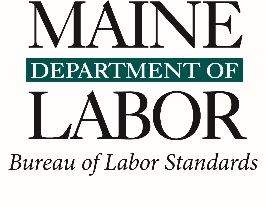 Maine Department of LaborBureau of Labor Standardsmdol@maine.gov(207) 623-7900Table of ContentsDefinitions							3Contact Information						5Scope of Testing						6Substances to Be Tested					7Probable Cause Testing					8Random Testing				8Arbitrary Testing						8Consequences of Testing				9Testing Procedures						10Collection Facility						10Point of Collection Testing 				10Sample Collection						11Sample Storage						12Chain of Custody						12Testing Laboratory						13Employee Notification					13Appeal Process						14Description of Rehabilitation Services		15Appeal Form							16Appendix A – Substance List				17DEFINITIONSArbitrary – the frequency of testing and the selection of those being tested is based on a set event, such as an employment anniversary, promotion, etc. Arbitrary testing can only be conducted on employees whose job is of a nature that could pose a potential threat to the health or safety of the public or co-workers if the employee were under the influence of an intoxicating or impairing substance. Arbitrary testing events also include: Client-required or site-specific: testing based on criteria unrelated to substance use such as when a client requires testing prior to work on a project or specific site.Employee – a person who is permitted, required, or directed by any employer to engage in any employment for consideration of direct gain or profit. A person separated from employment while receiving a mandated benefit, including but not limited to workers’ compensation, unemployment compensation and family medical leave, is an employee for the period the person receives the benefit and for a minimum of 30 days beyond the termination of the benefit. A person separated from employment while receiving a non-mandated benefit is an employee for a minimum of 30 days beyond the separation.A full-time employee is an employee who customarily works 30 hours or more each week.Employer – any person, partnership, corporation, association, or other legal entity, public or private, that employs one or more employees. The term also includes an employment agency.Negative test result – a test result that indicates:A tested-for substance is not present in the tested sample; orA tested-for substance is present in the tested sample in a concentration below the cutoff 	level.Non-Impairment Agreement – a written document that states an employee will not report to work when impaired; this includes medical marijuana or prescription medications.Non-negative test result – a test result that indicates the presence of a tested-for substance in the tested sample above the cutoff level of the test.Point of Collection Test (POCT) – means an initial screening test performed at the site where the sample is collected using a non-instrumented testing device approved for that purpose by the federal Food and Drug Administration.The collection of any sample for use in a substance test must be conducted in a medical 	facility and supervised by a licensed physician or nurse. No employer may directly administer any substance test to any of its employees.Positive test result – a test result that indicates the presence of a tested-for substance in the tested sample above the cutoff level of the test.Confirmed positive test means a confirmation test result that indicates the presence of a 	tested-for substance above the cutoff level.Probable Cause – means a reasonable ground for belief in the existence of facts that induce a person to believe that an employee may be under the influence of an intoxicating substance, provided that the existence of probable cause may not be based exclusively on any of the following:Information received from an anonymous informant; Any information tending to indicate that an employee may have possessed or used a tested-for substance off duty, except when the employee is observed possessing or ingesting any intoxicating substance either while on the employer’s premises or in the proximity of the employer’s premises during or immediately before the employee’s working hours; orA single work-related accident.Random – a method of selecting those to be tested where all potential testees have an equal probability of selection by chance. Employers with more than 50 full-time employees may test all of their employees using random selection; otherwise, only safety-sensitive employees will be tested.Return to Work Agreement – a written document that sets forth the expectations that the employer and the employee assistance/medical professional have of the employee who has completed mandated treatment for alcohol and/or drug problems. It also sets forth the consequences if the agreed-upon expectations are not met. This agreement should be used if an employee has violated the drug-free workplace policy and/or has been provided the opportunity to participate in treatment as a condition of continued or re-employment. Safety-sensitive task or occupation – a work task or an employee occupation that based on its nature, machinery used, location, surroundings, or its influence upon other operations or individuals could potentially pose a threat to the safety of a worker, a co-worker, customers, or others.Substance test – means any test procedure designed to take and analyze body fluids or materials from the body for the purpose of detecting the presence of specific substances.  The term does not include tests designed to determine blood-alcohol concentration levels from a sample of an individual's breath, so-called breathalyzer tests."Screening test" means an initial substance test performed through the use of immunoassay technology or a federally recognized substance test, or a test technology of similar or greater accuracy and reliability approved by the Maine Department of Health and Human Services under rules adopted under section 687, and that is used as a preliminary step in detecting the presence of specific substances.A screening test of an applicant's urine or saliva may be performed at the point of collection through the use of a noninstrumented, point-of-collection test device approved by the federal Food and Drug Administration.  b.	"Confirmation test" means a second substance use test that is used to verify the 	presence of a specific substance indicated by an initial, positive, screening-test result and 	is a federally recognized substance test or is performed through the use of liquid or 	gas chromatography-mass spectrometry. c. 	"Federally recognized substance test" means any substance test recognized by the 	federal Food and Drug Administration as accurate and reliable through the 	administration's clearance or approval process.CONTACT INFORMATIONCOVERED ESTABLISHMENTCompany name: Street address: Mailing address: Phone number: Substance use testing policy contactContact name: Contact title: Contact phone number: Contact email: Annual Survey Contact info (if different from company policy contact): Locations CoveredLocation 1: Location 2: Location 3: All employees will be provided a copy of the approved policy at least 30 days before any portion of the policy applicable to employees takes effect. All new employees will be given a copy of the approved policy prior to or upon beginning work.All employees can review the Maine Substance Use Testing Law here:http://www.mainelegislature.org/legis/statutes/26/title26sec681.htmlI certify that this policy complies with the Maine Substance Use Testing Law (26 M.R.S. Sec. 681-690) and the Maine Department of Labor Rules relating to Substance Use Testing (adopted October 27, 1989).____________________________________					________________Signature of Authorized Company Official					DateSCOPE OF TESTINGEmployee TestingAn "employee" is defined in state law as "a person who is permitted, required or directed by any employer to engage in any employment for consideration of direct gain or profit.” For the purpose of this program, a person separated from employment while receiving a mandated benefit, including but not limited to Worker’s Compensation, Unemployment Compensation and Family Medical Leave, is an employee for the period the person receives the benefit and for a minimum of 30 days beyond the termination of the benefit. A person separated from employment while receiving a non-mandated benefit is an employee for a minimum of 30 days beyond the separation. Classifications or position titles to be tested (may be all–see definitions for specific criteria for Random or Arbitrary testing): For safety-sensitive positions, enter general description of the jobs to be covered and justification for why they are considered safety-sensitive: Use of Prescription Medications and/or Medical Marijuana in the WorkplaceSCREENING AND CONFIRMATION TESTSAll screening tests will be conducted using the Enzyme Multiplied Immunoassay Test (EMIT)All confirmation tests will be conducted using the Gas Chromatography/Mass Spectrometry (GC/MS) methodology.Employees will be tested for use of the indicated substances.All screening and confirmation levels must be at or above the levels listed in Appendix A of this policy.SPECIMEN COLLECTION TYPE TO BE USED: Urine  Oral fluids/saliva Hair follicle		 Breath alcohol Sweat patchSUBSTANCES TO BE TESTED FOR: choose all that apply 	Amphetamine/Methamphetamine/MDMA	MDA/MDEA	Cocaine and/or metabolites	Marijuana and/or metabolites	Opiates and/or metabolites (codeine, morphine)	Oxycodone	Oxymorphone	Hydrocodone	Hydromorphone	Phencyclidine	Barbiturates	Benzodiazepines	Methadone	Methaqualone	6-Acetylmorphine (heroin)	Fentanyl	Buprenorphine (Suboxone)	Propoxyphene	AlcoholTESTING TYPES TO BE CONDUCTEDThis company conducts the following types of testing: Choose all that apply Probable Cause/Reasonable Suspicion – Probable cause means a reasonable ground for belief in the existence of facts that induce a person to believe an employee may be under the influence of an intoxicating substance, provided that the existence of probable cause may NOT be based exclusively on any of the following:Information received from an anonymous informant.Any information tending to indicate that an employee may have possessed or used a tested-for substance off duty, except when the employee is observed possessing or ingesting any intoxicating substance either while on the premises or in the proximity of the employer premises during or immediately before the employee’s working hours.Single work-related accident.Classifications or position titles that may make a determination of probable cause: Method by which probable cause determination will be communicated to the employee (employer must state in writing, the facts upon which this determination is based and provide a copy to the employee prior to testing):  Random – Random means a method of selecting those to be tested where all potential testees have an equal probability of selection by chance. Employers with more than 50 full-time employees may test all of their employees using random selection; otherwise, only safety-sensitive employees will be tested.Random selection process: Random testing frequency and population (e.g., 10% of employees will be tested every six months):  Arbitrary – Arbitrary means that the frequency of the testing and the selection of those being tested is based on a set event, such as an employment anniversary, promotion, or if it is a requirement to retain a contract etc.  Arbitrary testing can only be conducted on employees whose job is of a nature that would create an unreasonable threat to the health or safety of the public or co-workers if the employee were under the influence of an intoxicating or impairing substance (i.e., safety-sensitive position). Arbitrary testing frequency (based on event such as an anniversary, or when testing is required to retain a contract, etc.): CONSEQUENCES OF TESTING1. Action to be taken for refusal to submit to a testAn employee who refuses to submit to a drug screening test may be terminated.2. Action to be taken while awaiting results of a testDuring the period between testing and the receipt of the test results, an employee may be suspended with full pay and benefits (employee may be allowed to work while awaiting results or may have a change in assignment without a loss of pay or benefits).3. Action to be taken based on initial confirmed positive resultAn employee will be offered an opportunity for up to six months of rehabilitation services.4. Action to be taken upon refusal of employee to use rehabilitation resourcesEmployee may be terminated.5. Procedures for returning employee to the previously held job or position after rehabilitationUpon successfully completed rehabilitation as determined by the provider after consulting with the Company, the employee is entitled to return to his/her previously held job with full pay and benefits unless conditions unrelated to the employee’s previous confirmed positive result make the employee’s return impossible.No reduction may be made in an employee’s previous benefits or rate of pay while waiting reassignment to work or while working in a position other than the previous job. The employee shall be reinstated to the previous position or another position with the equivalent rate of pay and benefits and with no loss of seniority within six months after returning to work in any capacity with the employer, unless the employee has received a subsequent confirmed-positive test result within that time, or unless conditions unrelated to the employee’s previous confirmed positive test makes reinstatement or reassignment impossible.6. Action to be taken based on any subsequent confirmed positive test resultsEmployee may be terminated.7. Action to be taken on employee’s voluntary admissionAn employee who voluntarily admits a problem with substances of abuse may take advantage of the services offered through the company’s health insurance or the Employee Assistance Program (see Rehabilitation Service), if available. No adverse action will be taken against an employee simply because of such admission.TESTING PROCEDURES1. Sample Collection Facility or Facilities2. Point of Collection Testing (POCT) may be usedThe POCT is an initial screen test performed at the point of collection (POC)/collection site through the use of a non-instrumented, POC testing device approved by the federal Food and Drug Administration.  This type of testing can be used for urine or oral fluids sample collection.  The POCT procedures outlined in this policy do not replace or supersede any other drug-testing policies or requirements.POCT is a process that has been put into place in order to complement the existing drug-testing procedures; it is screening conducted at the point-of-collection site rather than a laboratory in order to determine the presence of substances (see list of substances to be tested).No employer may directly administer any substance test to its employees.In order to ensure confidentiality of employees during the POCT process, testing will take place offsite at the collection site or within a medical facility/first aid station on-site, supervised by either a licensed doctor or nurse. Tests must be conducted by individuals who are trained in the POCT process for the sample type and collection devices used, following approved Chain-of-Custody procedures.  Staff who will perform POCT will be instructed in the proper manner of collecting samples, reading results, and maintaining a proper chain of custody.  At a minimum, the training will consist of the following:Precautions – Specific storage information for the POCT testing device that will be utilized.The Testing Procedure – Sample collection, sample integrity, understanding the temperature strip and instructions for use.Determination of Drug Screen Result – Negative results, non-negative results, and invalid results.Negative Result Procedure – Notify the donor of the result and offer that he/she may observe the disposal of the sample collected, cup and POCT testing device.Non-negative Result Procedure – Requires proper Chain-of-Custody procedures.  The sample must remain in the donor's site until the tamper evident tape is applied to the sample and the donor has completed the donor information and donor affidavit on the chain of custody formInvalid results – Must be re-tested with a fresh POCT testing device; provided that if the employee is found to have twice substituted, adulterated, diluted, or otherwise tampered with the sample, the employee shall be deemed to have refused to submit to a substance test.Collection Problems and Collector Response – Procedures to follow for refusal to test, urine does not meet temperature requirements, shy-bladder process, and suspected specimen tamperingAny sample that results in a negative test will be destroyed.  Any sample that results in a positive result will be sent to the approved laboratory following approved Chain-of-Custody procedures for confirmation testing as described in Section 5 of the Policy.3. Sample CollectionA. Procedure to segregate a portion of the sample at employee’s request:At the request of the employee, at the time the test sample is taken, a portion of the sample collected, sealed, and labeled according to State regulations and these procedures, will be segregated for that employee’s own testing. This sample will be stored by the laboratory and chain of custody shall be maintained as provided in this policy. Within five days after notice of the test result is given to the tested person, the employee shall notify the employer and the facility of the testing laboratory selected for the employee’s own testing. The laboratory so selected must be licensed by the Maine Department of Health and Human Services. The employer’s laboratory shall promptly send the segregated portion of the specimen to the selected laboratory, subject to the same Chain-of-Custody and security requirements as observed for the employer’s specimen.The employee will be required to pay for the segregation of a second sample, as well as the expense of said additional testing, only if and when the employee notifies the employer that the employee actually wishes the test to be made and the employee notifies the employer of the choice of laboratory to which the second sample is to be sent.B. Collection ProcedureThe employer will not require an employee to remove any clothing for the purpose of collecting a urine sample, except that the employer will require that an employee leave any personal belongings other than clothing and any unnecessary coat, jacket, or similar outer garments outside the collection area.No employee may be required to provide a urine sample while being observed, directly or indirectly, by another individual.If the collector believes the employee to have substituted, adulterated, diluted, or otherwise tampered with the sample, the specimen will be rejected, and the employee will be given an opportunity to provide a second specimen. For urine samples, the employee will remain under observation at the medical facility and may be given liquids until the second specimen is provided. If the second specimen fails to meet any assessment standard, the employee is considered to have refused testing.C. Employee’s election of a blood testFor an alcohol or marijuana test, the employee may request that a blood sample be taken for testing. The employee must make this request at the time a test sample is taken. If the employee requests a blood test, no other sample from the employee will be tested for alcohol or marijuana. However, the employee may be required to provide a urine sample for testing of other drugs. D. Procedure to collect bloodBlood specimens (upon request by the employee for alcohol or marijuana) shall be collected in new vacuum-activated blood collection tubes, with such preservatives as may be specified by the testing laboratory, and shall be sealed with tamperproof seals, covering the cap, and extending over the sides of the container. Blood samples shall be taken by a licensed physician, registered physician’s assistant, registered nurse, or a person certified by the Department of Health and Human Services to draw blood. Each specimen container shall be clearly and indelibly labeled with the date and time of collection and the name or other identifier associated with the employee from whom the specimen was obtained. Sealing and labeling shall occur under the observation of the employee being tested.4. Sample StorageA. At collection pointSamples will be collected in new, clean containers manufactured for the purpose of urine collection or whichever sample type is collected. Immediately after assessment, the container will be sealed with tamper-proof tape and labeled in the presence of the employee. The seal will cover the cap and extend over the sides of the container. The label will contain the date and time of collection, and the identifying number of the employee.All information on the label will be written clearly and with indelible ink. Samples will be transported or shipped promptly to the testing laboratory in a secure fashion, so as to prevent tampering. If shipment or transport is not feasible, the specimen shall be refrigerated within one hour, at less than 6°C for no more than three days, or frozen at -20°C or less, for no more than two weeks before shipment.B. At laboratoryAll positive specimens will be retained by the laboratory in the original containers in secure storage at freezing temperatures (-20°C or less) for at least 12 months. Should legal challenge occur, the specimen will be retained throughout the period of resolution of that challenge.5. Chain of CustodyA. Labeling and PackagingImmediately upon collection of each sample, a Chain-of-Custody record will be established for that sample, indicating the identity of each person having control over the sample and the times and dates of all transfers or other actions pertaining to the sample.B. TransportSamples will be picked up from the facility within 24 hours of collecting the sample and will be transported in a secure fashion, so as to avoid tampering. Each person who takes custody of the sample in the course of transport will record on the Chain-of-Custody log the date, time, transporter’s name and employer’s name, origin, and destination of the sample.C. At laboratoryWhen a sample arrives at the lab, the person receiving the sample shall record the time of receipt and the location of each sample in the lab’s storage system. Any technician or other person who removes the sample from storage or opens the sample shall record the date, time, his or her name and purpose for removal or opening of the sample.6. Identify Testing Laboratory7. Procedure to Notify EmployeeThe employee will be notified by personal telephone call and confirmed by mail unless the employee otherwise instructs. All laboratory reports, including the screening, confirmation and quality control data shall be reviewed and in the event of a confirmed positive, the employee will have an opportunity to speak with a healthcare professional in order to validate the reason for the positive result (i.e., a valid prescription) prior to the final report being sent to the employer. The final report will be sent to  The report will identify the name of the laboratory, the drugs and metabolites tested for, whether the test results were negative or confirmed positive, and the cutoff levels for each substance. The report will include any available information concerning the margin of accuracy and precision of the test methods employed.Unless agreed upon by the employee, no report shall show the quantity of substance detected, but only the presence or absence of that substance relative to the cutoff level.No report will show that a substance was detected in a screening test, unless the presence of the substance was confirmed in the confirmatory test. Test results will be randomly delayed from two to five days so that the employer cannot gauge screening test results from the time results are reported. In addition, all testing will be billed to the employer at a single rate per sample tested (which may be periodically adjusted by the laboratory).No substance may be reported as present if the employer did not request analysis for that substance.Reports of samples segregated at the employee’s request for testing by the employee’s choice of laboratory, will be provided to the employee and the employer.Unless the employee consents, all test results and any information acquired by the employer in the testing process is confidential and may not be released to anyone except the employee tested. This requirement applies to the personnel of all laboratories involved and to the employer. However, this does not prevent the disclosure of results or information if:Release of information is required or permitted by state and federal law including release under 26 M.R.S.A. Sec. 683 (8) (D), orThe use of this information is part of any grievance procedure, administrative hearing or civil action relating to the imposition of the test or the use of test results. The results of any test may not be required, requested, or suggested by the employer to be used in any criminal proceeding as provided by 26 M.R.S.A. Sec. 685 (3) (B).The laboratory shall retain records of confirmed positive results in a numerical or quantitative form for at least two years.8. Procedure to AppealIf the employee chose to segregate a portion of their sample and elects to submit that sample to a laboratory of their choice, the results of the second test will be controlling. To appeal the results of a confirmed positive result in lieu of testing the segregated sample, the employee must fill out and sign the attached "Substance Use Test Appeal" form submitting information explaining or contesting the results, within five (5) working days after notice of a confirmed-positive test result.The appeal process will be conducted without cost to the employee. The employee will then be scheduled to meet within 14 days with . The employee will explain the basis for the appeal and may be asked questions. After the meeting concludes, a written report of findings and conclusions will be prepared, and a copy sent to the employee.DESCRIPTION OF REHABILITATION SERVICESThis company has an Employee Assistance Program: YES	 NO1. Employee Assistance ProgramThe Employee Assistance Program, certified under the State’s Department of Health and Human Services “Regulations for Employee Assistance Programs for Employers Operating in the State of Maine,” provides a range of services to employees to address substance abuse. A copy of the DHHS approval, description of the program and explanation of how to obtain services is attached. (Be sure to attach this information).2. Other rehabilitation services3. Procedure to obtain servicesTo take advantage of the Employee Assistance Program, an employee may directly call the Employee Assistance Program or may ask for a referral through the Company. The telephone number for the EAP program is  and the website is .4. Description of method of payment for rehabilitation and/or treatment services (for first time positives only)(If company has over 20 full-time employees): If an employee elects to use the services provided under the Company's Employee Assistance Program, the cost will be covered by the Company. If any employee elects to use another rehabilitation program, some of those costs may be covered by the employee's health insurance. To the extent that costs may not be covered by health insurance, the additional costs are divided equally between the Company and the employee. If necessary, the employer shall assist in financing the cost share of the employee through a payroll deduction plan. (If 20 or fewer full-time employees):   Except to the extent that costs are covered by a health insurance plan, the employee shall be responsible for the payment of any public or private rehabilitation program.5. Testing upon return to work after completion of rehabilitationThe employee may be required to submit to one subsequent substance test at any time between 90 days and one year from the date of the employee's prior test.SUBSTANCE USE TEST APPEAL FORMIf you have reason to question the accuracy of a substance test to which you have submitted, you may file an appeal by filling out this form.Name of person appealing: ____________________________________________________Date sample collected:  _______________________________________________________Where was sample collected?  _________________________________________________What are the reasons for your appeal of the test's accuracy?  (Please be specific)________________________________________________________________________________________________________________________________________________________________________________________________________________________________________________________________________________________________________________________________________________________________________________________________________________________________________________________________________________________________________________________________________________________________________________________________________________________________________________________________________________________________________________________________________________________________________________________________________________________________________________________________________________________________________________________________________________________________________________________________________________________________________________________________________________________________________________________________________________________________________________________________________________________________________________________________________________________________________________________________________________________________________________________________Date:  _____________          ____________________________________________________				 Signature of Person Appealing___________________________will schedule a time to meet with you within 14 days from the time this Appeal is received by the employer.APPENDIX ADRUG SCREENING AND CONFIRMATION LEVELSSUBSTANCE USE TESTING POLICYCovering Employees Working in MaineSubstancesUrine                            (ng/mL except in alcohol)Urine                            (ng/mL except in alcohol)Oral Fluids    (ng/mL)Oral Fluids    (ng/mL)Hair Follicle  (pg/mg)Hair Follicle  (pg/mg)Sweat Patch     (ng/patch)Sweat Patch     (ng/patch)ScreenConfirmScreenConfirmScreenConfirmScreenConfirm6-Acetylmorphine (heroin)Only if morphine >2000 ng/mL10 ng/mL4 ng/mL2 ng/mLN/A200 pg/mgN/AN/AAlcohol0.02 g/100mL0.02 g/100mLN/AN/AN/AN/AN/AN/AAmphetamine/ Methamphetamine MDMA500 ng/mL250 ng/mL50 ng/mL25 ng/mL500 pg/mg300 pg/mg25 ng/patch25 ng/patchBarbiturates300 ng/mL300 ng/mLN/AN/AN/AN/AN/AN/ABenzodiazepines300 ng/mL200 ng/mLN/AN/AN/AN/AN/AN/ABuprenorphine (Suboxone)10 ng/mL5 ng/mLN/AN/AN/AN/AN/AN/ACocaine and/or metabolites150 ng/mL100 ng/mL15 ng/mL8 ng/mL500 pg/mgCocaine, 500 pg/mg metabolite 50 pg/mg25 ng/patch25 ng/patchFentanyl2 ng/mL0.5 ng/mLN/AN/AN/AN/AN/A N/AHydrocodone300 ng/mL100 ng/mL30 ng/mL15 ng/mL200 pg/mg200 pg/mg25 ng/patch25 ng/patchHydromorphone300 ng/mL100 ng/mL30 ng/mL15 ng/mL200 pg/mg200 pg/mg25 ng/patch25 ng/patchMarijuana and/or metabolites(cannabis/THC)50 ng/mL15 ng/mL4 ng/mL 2 ng/mL1 pg/mg0.05 pg/mg4 ng/patch1 ng/patchMethadone300 ng/mL300 ng/mLN/AN/AN/AN/AN/AN/AMethaqualone300 ng/mL300 ng/mLN/AN/AN/AN/AN/AN/AOpiates and/or metabolites (codeine and morphine)2000 ng/mL2000 ng/mL30 ng/mL15 ng/mL200 pg/mg200 pg/mg25 ng/patch25 ng/patchOxycodone100 ng/mL100 ng/mL30 ng/mL15 ng/mL200 pg/mg200 pg/mg25 ng/patch25 ng/patchOxymorphone100 ng/mL100 ng/mL30 ng/mL15 ng/mL200 pg/mg200 pg/mg25 ng/patch25 ng/patchPhencyclidine25 ng/mL25 ng/mL10 ng/mL10 ng/mL300 pg/mg300 pg/mg20 ng/patch20 ng/patchPropoxyphene300 ng/mL200 ng/mLN/AN/AN/AN/AN/AN/AMDAN/A250 ng/mL50 ng/mL25 ng/mLN/A300 pg/mgN/A25 ng/patchMDEAN/A250 ng/mL50 ng/mL25 ng/mLN/A300 pg/mgN/A25 ng/patch